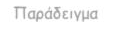 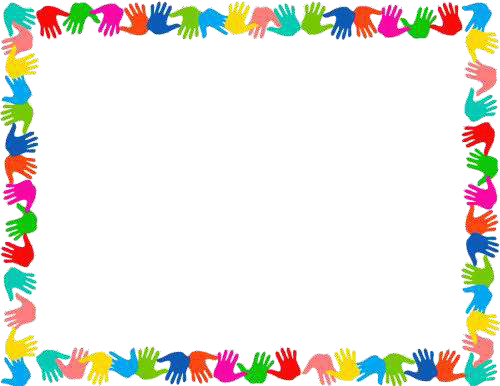 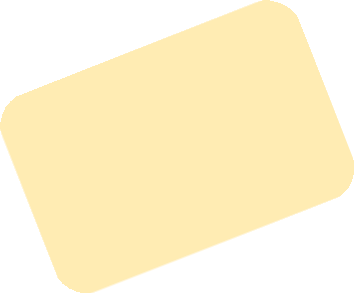 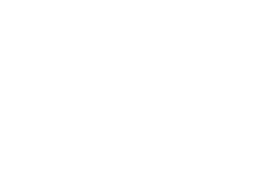 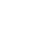 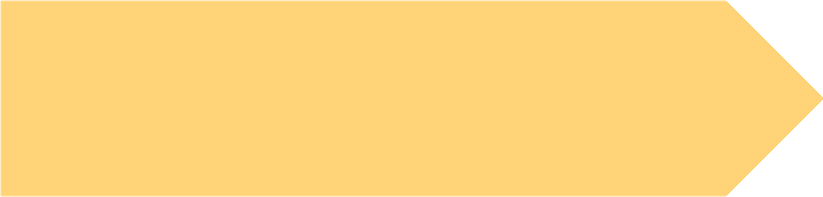 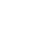 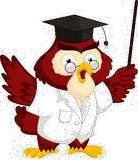 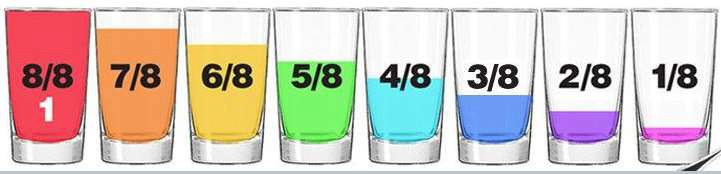 Από τι αποτελούνται;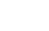 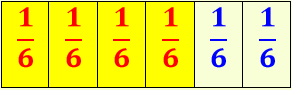 4	= 4 : 6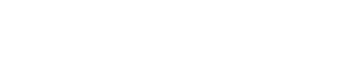 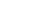 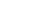 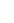 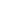 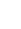 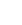 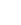 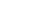 67	= 7 : 1212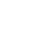 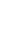 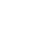 >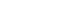 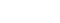 Γνήσια και καταχρηστικά κλάσματα1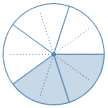 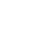 > 1	3	3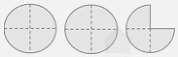 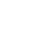 4	4+	3	=	114	4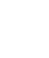 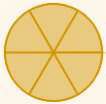 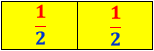 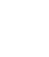 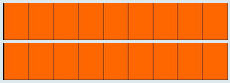 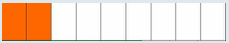 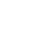 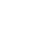 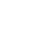 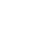 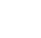 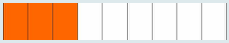 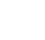 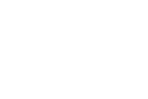 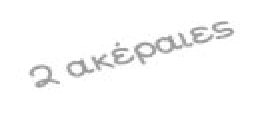 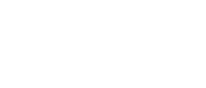 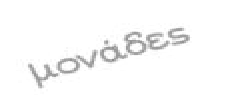 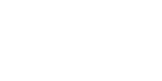 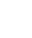 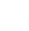 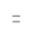 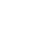 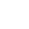 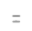 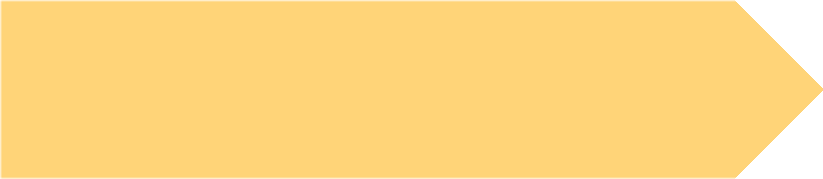 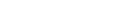 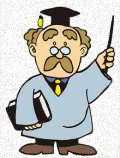 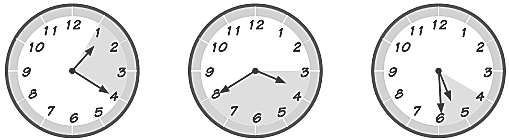 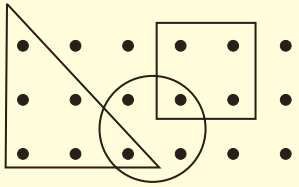 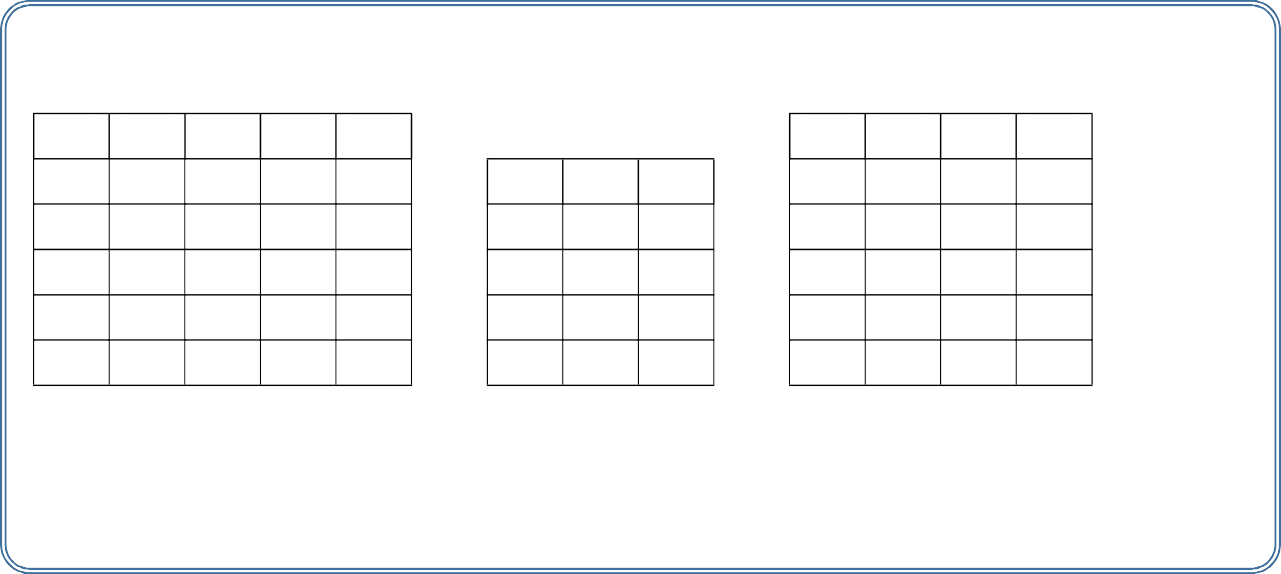 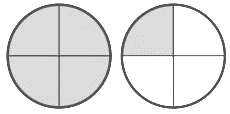 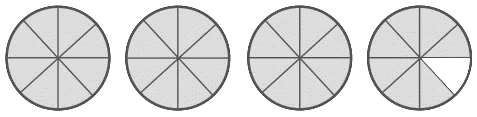 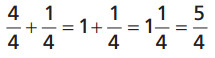 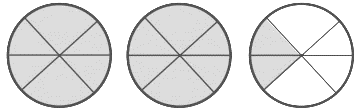 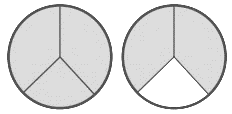 4· Χρωματίζω τα τετράγωνα, ώστε το 1/3 να είναι κόκκινα, το 1/4 να είναι κίτρινα, το 1/12 γαλάζια και τα υπόλοιπα πράσινα.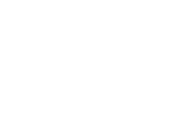 Όλα τα τετράγωνα είναι: …………..𝟏Το	είναι: ………… τετράγωνα𝟑𝟏Το	είναι: …………	τετράγωνα𝟒𝟏Το𝟏𝟐είναι: …………	τετράγωνα5· Μετατρέπω τους μεικτούς αριθμούς σε κλάσματα:𝟑	(𝟐 𝛘 𝟓)+𝟑2	=	=𝟓	𝟓𝟔𝟏𝟑𝟓5	=	=𝟖Προβλήματα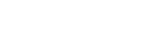 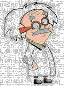 Πώς βρίσκω το κλάσμα (μέρος) μιας ποσότηταςΓια να βρω το κλάσμα μιας ποσότητας, βρίσκω πρώτα την αξία της κλασματικής μονάδας της ποσότητας. (δηλαδή το 1κομμάτι : το𝟏  , 𝝉𝝄 𝟏 …)𝟐	𝟑𝟑Παράδειγμα: Για να βρω τα 𝟓 του 120,𝟏	𝟏βρίσκω το 𝟓 του 120, το οποίο είναι 120 : 5 = 24 ( 𝟓 = 𝟐𝟒),𝟑	𝟑	𝟏οπότε τα 𝟓 είναι 3 · 24 = 72. ( 𝟓  = 𝟑 𝝌= 𝟑  ·  𝟐𝟒  =  𝟕𝟐),𝟓𝟑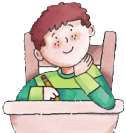 Η Αρετή έφαγε τα𝟓𝟐του δικού της παγωτού, η Καίτη έφαγε τα𝟑τουδικού της και η Μαρία το𝟏του δικού της. Πόσα γραμμάρια έφαγε το καθένα από𝟐τα τρία κορίτσια , αν το κάθε παγωτό ζύγιζε 150 γραμμάρια;Αρετή :ΚαίτηΜαρία𝟐Μια θεατρική παράσταση παρακολούθησαν 300 θεατές. Απ’ αυτούς τα𝟓𝟒ήτανπαιδιά και οι υπόλοιποι ενήλικες. Από τα παιδιά τα𝟔Να βρεις πόσα ήταν τα αγόρια.Τα αγόρια ήταν	…………ήταν αγόρια.